ÉNYKK ÉSZAKNYUGAT-MAGYARORSZÁGI KÖZLEKEDÉSI KÖZPONT ZRT.9700 Szombathely, Körmendi út 92. ● Tel.: 94/517-600 ● Fax: 94/517-625 ● E-mail: enykk@enykk.hu ● www.enykk.huTájékoztatjuk a Tisztelt Utazóközönséget, hogy2017. október 11-én üzemkezdettőlcsatornázási munkálatok végzése miattSzentgotthárd Máriaújfalu városrészén az autóbuszok áthaladása nem biztosított, emiatt a6976 Szentgotthárd – Máriaújfalu – Farkasfa – Orfalu, valamint a6977 Szentgotthárd – Máriaújfalu – Kétvölgyregionális autóbuszvonalakon a menetrend szerinti autóbuszjáratok terelő útvonalon közlekednek.Az érintett járatok Szentgotthárd, Kossuth u. 8., alsó, Nyírfa, valamint Szentgotthárd (Máriaújfalu), bejárati út, autóbusz-váróterem, felső és a Hársas-tó elnevezésű megállóhelyeket nem érintik.Szentgotthárd, Kossuth u. 8. megállóhely helyett a járatok Szentgotthárd, Szabadság tér elnevezésű megállóhelyen állnak meg változatlan időadatokkal.A 6977 Szentgotthárd – Máriaújfalu – Kétvölgy regionális autóbuszvonalon a farkasfai betérés nélkül közlekedő járatok a megfordulási lehetőség miatt csak Apátistvánfalva (Balázsfalva), aut. vt. megállóhelyig térnek be, Apátistvánfalva, alsó megállóhelyet nem érintik.A 6976 Szentgotthárd – Máriaújfalu – Farkasfa – Orfalu regionális autóbuszvonalon közlekedő járatok a terelés miatt Apátistvánfalva, alsó, Apátistvánfalva (Balázsfalva), aut. vt. és Apátistvánfalva, kh. megállóhelyeken is megállnak. Szentgotthárd irányába Apátistvánfalva, alsó megállóhelyről munkanapokon 5.08, 6.53, 13.08 és 15.31 órakor indulnak a járatok.A 6970 Szentgotthárd – Csörötnek – Őriszentpéter - Bajánsenye regionális autóbuszvonalon, iskolai előadási napokon 13.27 órakor Szentgotthárd, autóbusz-állomásról máriaújfalui betéréssel Rábagyarmatra közlekedő járat máriaújfalui betérés nélkül közlekedik. Magyarlak, Kossuth u. 38. megállóhelytől változatlan menetrenddel közlekedik.A 6976 Szentgotthárd – Máriaújfalu – Farkasfa – Orfalu regionális autóbuszvonalon, iskolai előadási napokon 15.12 órakor Orfalu, haranglábtól csörötneki betéréssel Szentgotthárdra közlekedő járat Magyarlak, Kossuth u. 38. megállóhelytől változatlanul 15.37 órakor indul Csörötnekre.A kivitelező Szentgotthárd (Máriaújfalu) bejárati út és Szentgotthárd (Máriaújfalu), felső között betét járatokkal biztosít csatlakozást az alábbi menetrend szerinti járatokra: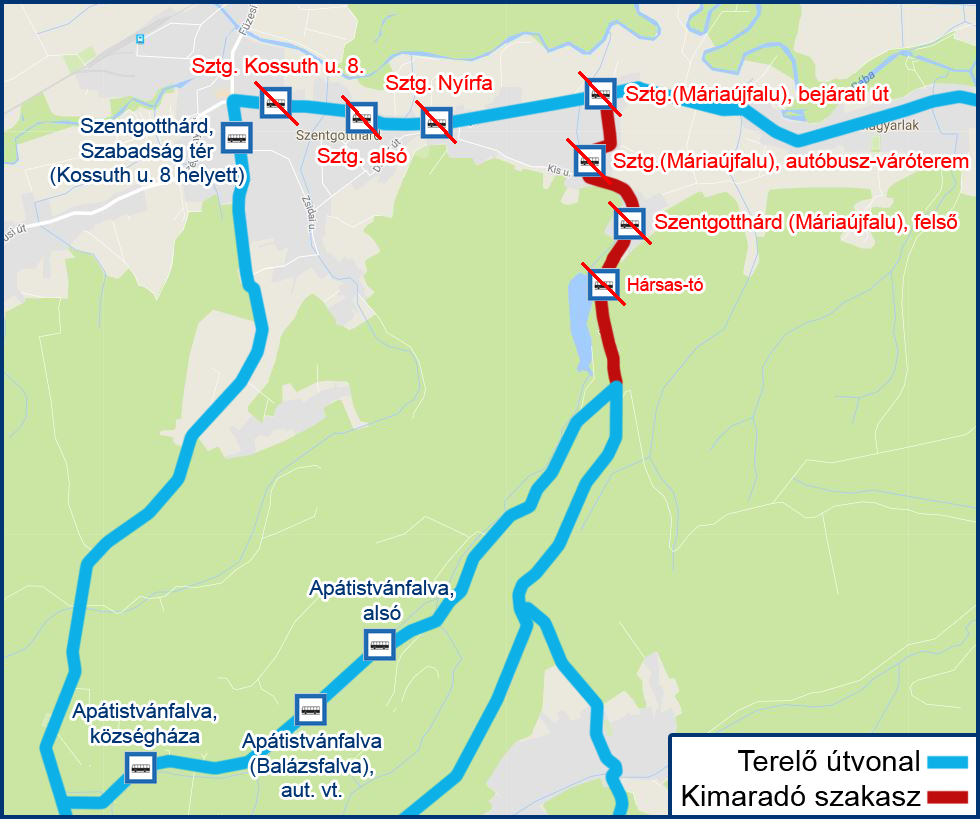 A munkálatok időtartama alatt megértésüket és szíves türelmüket kérjük!Szombathely, 2017. október 9.ÉNYKK Zrt.SZOMBATHELY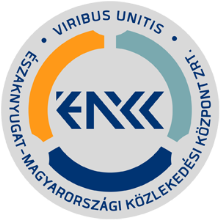 MENETRENDI ÉRTESÍTÉSSZENTGOTTHÁRD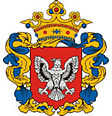 ÉNYKK Zrt.Érvényes:2017. október 11-tőlSzentgotthárd (Máriaújfalu), bej. út megállóhelyről indul A járat indulási helyeIdejeA járat érkezési helyeIdejeIskolai előadási napokonIskolai előadási napokonIskolai előadási napokonIskolai előadási napokonIskolai előadási napokon5:15Rábagyarmat, aut. ford.5:00Szentgotthárd, aut. áll.5:276:45Szentgotthárd, aut. áll.6:30Őriszentpéter, aut. áll.7:177:24Rátót, vá.6:58Szentgotthárd, aut. áll.7:3712:10Szentgotthárd, aut. áll.11:57Rátót, vá.12:3613:15Rátót, vá.12:53Szentgotthárd, aut. áll.13:2713:42Szentgotthárd, aut. áll.13:27Rábagyarmat, aut. ford.14:0314:45Szentgotthárd, aut. áll.14:30Rátót, vá.15:0816:03Orfalu, harangláb15:12Szentgotthárd, aut. áll.16:1716:50Szentgotthárd, aut. áll.16:37Rábagyarmat, aut. ford.17:0518:15Szentgotthárd, aut. áll.18:00Őriszentpéter, aut. áll.18:4621:10Őriszentpéter, aut. áll.20:40Szentgotthárd, aut. áll.21:2522:40Szentgotthárd, aut. áll.22:27Őriszentpéter, aut. áll.23:24SzabadnapokonSzabadnapokonSzabadnapokonSzabadnapokonSzabadnapokon5:14Őriszentpéter, aut. áll.4:29Szentgotthárd, aut. áll.5:276:30Szentgotthárd, aut. áll.6:15Őriszentpéter, aut. áll.7:147:47Őriszentpéter, aut. áll.7:20Szentgotthárd, aut. áll.7:5712:20Szentgotthárd, aut. áll.12:05Kondorfa, aut. ford.12:3913:15Kondorfa, aut. ford.12:43Szentgotthárd, aut. áll.13:2714:39Szentgotthárd, aut. áll.14:25Őriszentpéter, aut. áll.15:20Munkaszüneti napokonMunkaszüneti napokonMunkaszüneti napokonMunkaszüneti napokonMunkaszüneti napokon5:14Őriszentpéter, aut. áll.4:29Szentgotthárd, aut. áll.5:276:30Szentgotthárd, aut. áll.6:15Őriszentpéter, aut. áll.7:1413:15Kondorfa, aut. ford.12:43Szentgotthárd, aut. áll.13:2714:39Szentgotthárd, aut. áll.14:25Őriszentpéter, aut. áll.15:2019:34Őriszentpéter, aut. áll.18:51Szentgotthárd, aut. áll.19:4720:39Szentgotthárd, aut. áll.20:25Őriszentpéter, aut. áll.21:20